МУНИЦИПАЛЬНОЕ БЮДЖЕТНОЕ ОБЩЕОБРАЗОВАТЕЛЬНОЕ УЧРЕЖДЕНИЕ САРАНПАУЛЬСКАЯ СРЕДНЯЯ ОБЩЕОБРАЗОВАТЕЛЬНАЯ ШКОЛАФИЛИАЛ «ЩЕКУРЬИНСКАЯ НАЧАЛЬНАЯ ШКОЛА С ГРУППОЙ ДЕТСКОГО САДА».УРОК ОБОБЩЕНИЯ И СИСТЕМАТИЗАЦИИ ЗНАНИЙ.Вид работы – конспект урокаВыполнила:Ванюта Тамара СавельевнаУчитель начальных классоввысшая категорияМБОУ Саранпаульская СОШФилиал Щекурьинская начальная школас группой детского сада	Саранпауль 2017 г.Урок в 1 классе. Обучение грамоте.Тема урока: Урок обобщения и систематизации знаний.Цель урока: - повторить  учебный материал по пройденным темам: «Слова, обозначающие предметы, признаки предметов, действие предметов», «Правописание сочетаний ча-ща , чу-щу, жи-ши», «Мягкий знак», «Разделительный мягкий знак», «Текст-описание», «Правила написания предложения», повторение звуко-буквенного анализа слова» ; - развивать умение составлять небольшие тексты,  анализировать звуковой состав слова , логическое мышление, устную и письменную речь ; - воспитывать любовь к русскому языку, чувства сострадания к животным, аккуратность, гигиенические нормы при письме.Оборудование: интерактивная доска; игрушки – животных, куклы, домики и т.д.; схемы слов (предмет, признак предмета, действие предмета).    Тема данного урока: «Урок обобщения и систематизации знаний».  Урок разработан в соответствии с ФГОС с использованием разнообразных устных и письменных заданий на основе игрового и занимательного материала с использованием ИКТ: игра «Кто? Что?», игра «Гласные, согласные звуки», запись схемы слова с интерактивной доски, карточки с заданиями на интерактивной доске. Использование игрового, занимательного материала облегчает процесс повторения и усвоения учебного материала. На предыдущих уроках учащийся: сформировал навык правописания слов с сочетаниями ЖИ –ШИ, ЧА – ЩА, ЧУ-ЩУ; закрепил знания о мягком знаке показателе мягкости согласного и разделительном мягком знаке; научился определять орфограмму в слове. Цель ученика:ставить учебную задачу урока, осуществлять решение учебной задачи под руководством учителя;уметь подбирать вопросы к словам – предмета, словам – действие предметов, словам – признак предмета;знать типы текстов: описание, рассуждение, повествование.выделять в словах согласные и гласные звуки,  твердые согласные звуки, мягкие согласные звуки;вспомнить значение мягкого знака как показателя мягкости и разделительного мягкого знака;сравнивать произношение гласного звука в сочетаниях чу—щу с его обозначением на письме;формулировать вывод о правописании слов с этими сочетаниями;уметь делать звукобуквенный анализ слова;уметь составлять схему предложения;сопоставлять вывод, сделанный учащимися, с выводом в учебнике;использовать правила правописания сочетаний чу—щу в практической деятельности;оценивать свою деятельность.Планируемые результаты по развитию УУД.Личностные УУД1. Ценить и принимать следующие базовые ценности:  «добро», «терпение», «родина», «природа», «семья», «мир», «настоящий друг».2. Уважение к своему народу, к своей родине.  3. Освоение личностного смысла учения, желания учиться. 4. Оценка поступков героев художественных текстов с точки зрения общечеловеческих норм.Познавательные УУД1. Ориентироваться в учебнике: определять умения, которые будут сформированы на основе изучения данного раздела; определять круг своего незнания. 2. Отвечать на простые  и сложные вопросы учителя, самим задавать вопросы, находить нужную информацию в учебнике.3. Сравнивать  и группировать предметы, объекты  по нескольким основаниям; находить закономерности; самостоятельно продолжать их группировать по установленном правилу. 4. Находить необходимую информацию,  как в учебнике, так и в  словарях в учебнике.6. Наблюдать и делать самостоятельные   простые выводы.Коммуникативные УУД1.Участвовать в диалоге; слушать и понимать других, высказывать свою точку зрения на события, поступки.2.Оформлять свои мысли в устной и письменной речи с учетом своих учебных и жизненных речевых ситуаций. 3.Читать вслух и про себя тексты учебников.4. Выполнять различные роли в группе, сотрудничать в совместном решении проблемы (задачи).Регулятивные УУД1. Самостоятельно организовывать свое рабочее место.2. Следовать режиму организации учебной.3. Определять цель учебной деятельности с помощью учителя и самостоятельно. 4. Определять план выполнения заданий на уроках под руководством учителя.5.  Соотносить выполненное задание  с образцом, предложенным учителем.6. Корректировать выполнение задания в дальнейшем.7. Оценка своего задания по следующим параметрам: легко выполнять, возникли сложности при выполнении. Урок построен с использованием:1.технологии проблемного обучения (проблемное обучение обеспечивает более прочное усвоение знаний; развивает аналитическое мышление, способствует сделать учебную деятельность для учащихся более привлекательной, основанной на постоянных трудностях; оно ориентирует на комплексное использование знаний).2.игровой технологии  (игра «Кто? Что?», игра «Гласные, согласные звуки»);3. использование ИКТ (интерактивная доска);4. учебного диалога (Я считаю, что использование учебного диалога, позволяет осуществлять личностно ориентированный образовательный процесс, развивает пытливость и самостоятельность ребёнка, способствует обогащению его субъектного опыта. На своих уроках очень часто я использую подводящий к теме диалог, представляющий собой систему (логическую цепочку) посильных ученику вопросов и заданий, которые пошагово приводят класс к формулированию темы урока)).  Для решения поставленных задач использовались следующие  методы и приемы  обучения:Методы обучения:метод словесной передачи информации и слухового восприятия информации (беседа),метод наглядной передачи информации и зрительного восприятия (интерактивная доска); методы стимулирования и мотивации (поощрения, создание ситуации успеха), проблемно-поисковый (создание проблемной ситуации, побуждение к поиску решений, мини - исследование),социальные (заинтересованность в результатах своей работы); методы контроля и самоконтроля.Приемы обучения:игра;использование наглядного материала;дифференцированиеХод урока.Деятельность учителя.Деятельность учеников.Оргмомент .- Здравствуйте, ребята!  Проверьте, все ли у вас на партах приготовлено к уроку? (Тетради, ручки, карандаши, учебники, дневники.) Сегодня у нас непростой урок. У нас урок – обобщения знаний, то есть на уроке мы проверим: « Чему вы научились?» За каждый правильный ответ вы будете получать по одному балу.  Бал – это одна  фигурка. Я буду раздавать фигурки. В конце урока вы узнаете свой уровень усвоения учебного материала.  Ученики проверяют школьные принадлежности, готовность к уроку.Систематизация и обобщение знаний.А) Игра «Гласные, согласные звуки».Каждому ученику учитель раздает карточки с разными буквами (Одна буква – гласная, вторая – согласная).Учитель просит учеников сначала показать буквы, обозначающие гласный звук, потом буквы, обозначающие звонкие согласные звуки, затем глухие согласные звуки и звуки, обозначающие только мягкий согласный звук и только твердый согласный звук.За правильные ответы выдается по 1 балу.Б) Проговаривание скороговорки:На дворе трава, на траве дрова.- Скажите, какие слова можно перепутать в скороговорке?- Почему их можно перепутать?За правильный ответ выдается 1 бал.В) Жужжащее чтение.Г) ФизминуткаЁжик топал по тропинке, и грибочек нёс на спинке.
Ёжик топал не спеша, тихо листьями шурша. (Ходьба на месте.) 
А навстречу скачет зайка,
Длинноухий попрыгайка!
В огороде чьём-то ловко,
Раздобыл косой морковку. (Прыжки на месте.)Е) Игра «Что? Кто?»Учитель просит каждого ученика выйти к доске, выбрать игрушку и ответить на вопрос: «На какой вопрос отвечает слово, обозначающее этот предмет? Какой этот предмет живой или неживой?»За правильный ответ выдается 1 бал.Ж) Исправьте ошибки (слова выведены на интерактивной доске).        Учю, чюлан , чясы , пищя, ножы , шышки.  Слова написаны на интерактивной доске. Дети самостоятельно записывают слова в тетрадь. Учащиеся, которые затрудняются в выполнении задания, работают с учителем.Взаимопроверка проверка. За правильно сделанное задание выдается 1 бал.З) Какие буквы пропущены? (задание на интерактивной доске)          СЕМ_Я                            ОКУН_ДРУЗ_Я                            ДЕН_ЛИСТ_Я                           ОГОН_КИП_ЕСА                             УГОЛ_КИ- Почему эти слова распределены на 2 столбика? ( Потому что в 1 столбике пропущен разделительный мягкий знак , во втором столбике – мягкий знак –  показатель мягкости).За правильный ответ выдается 1 бал.Ж) Составление текста – описания.- К нам на урок пришла в гости кошка? Помогите мне описать эту замечательную  кошку.- А теперь, ребята, мы составим текст. -  Какие типы текстов мы знаем? - А вы догадались, какой мы с вами будем составлять тип текста?- Озаглавьте текст. - Попробуйте составить текст – описание.Учитель записывает текст на интерактивной доске.- Прочитайте, что у нас получилось.- Сколько в тексте предложений?- У вас у каждого дома есть кошка . У каждой кошки свой характер, свои привычки, и выглядят они по разному. Какая  у вас кошка? Учитель выбирает одно словосочетание со словом «кошка».- А что делает кошка? - Составьте каждый предложение о своей кошке.Учитель выбирает предложение, например: «Пушистая кошка играет». Предложение учитель записывает на интерактивной доске. - Сколько слов в предложении? 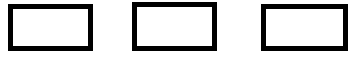 - Назовите первое слово. - Что обозначает слово «пушистая»? - Обозначьте слово «пушистая»  в предложении, соответствующей схемой. 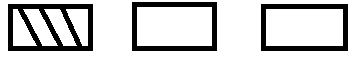 - Назовите второе слово в предложении. - Что обозначает слово «кошка»? - Обозначьте  слово «кошка» в предложении, соответствующей схемой. 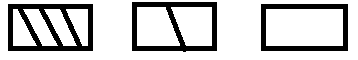 - Назовите третье слово в предложении. - Что обозначает слово « играет»?- Обозначьте это слово «играет» в предложении, соответствующей схемой. 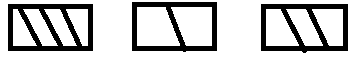 - Что еще мы не отметили? 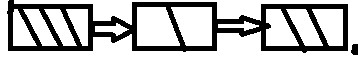 Самым активным ученикам выдаются баллы.   Физ. минутка. Ветер дует нам в лицо.Закачалось деревцо.Ветерок все тише, тише .Деревцо все выше, выше.И) Звуко – буквенный анализ слова «кошка».- Сколько звуков в слове? - Сколько квадратиков нарисуем ? 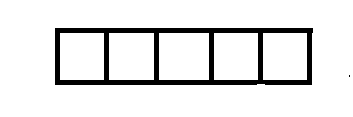 - Сколько слогов в слове?  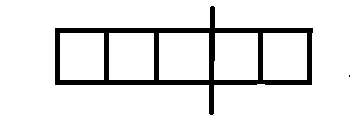 - От чего зависит количество слогов?- Поставьте ударение? 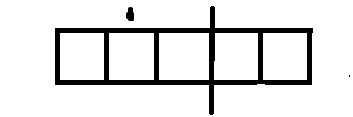 - Какой звук первый? - Какой он (охарактеризуйте его)? 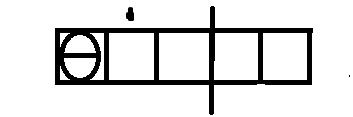 Остальные звуки охарактеризуйте самостоятельно.Взаимопроверка.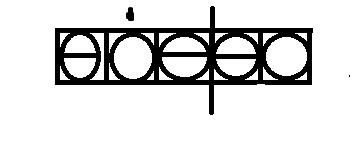 Самым активным ученикам выдаются баллы.Ученики должны выбрать нужную букву. Дети вспоминают звуки, которые бывают только мягкими или твердыми.Ученики проговаривают скороговорку несколько раз.Дрова и дворе.Они почти одинаково произносятся. Слова состоят из одних и тех же звуков. Различаются тем, что звуки «р» и «в» в словах меняются местами. Лексическое значение слова также изменяется.Каждый ученик читает принесенную им в класс книжку.Ученики повторяют движения за ведущим (ученик).Дети выходят к доске показывают предмет и задают к нему вопрос «что?» или  «кто?»Ученики выходят по очереди и исправляют ошибки.Ученики выходят к интерактивной доске и вставляют пропущенные буквы. Ученики: «Потому что в 1 столбике пропущен разделительный мягкий знак, а во втором столбике – мягкий знак –  показатель мягкости».Дети описывают кошку:«Кошка красивая, пушистая, ласковая, серая, полосатая и т.д.»Ученики: «Текст –  описание, текст – рассуждение, текст – повествование».Ученики: «Текст – описание».«Приятный гость», «Замечательная кошка»Дети составляют текст, например: « К нам на урок в гости пришла кошка. У неё серые глаза. Лапки белого цвета. Ушки торчком. На спине полоски. На мордочке длинные усы. Кошка весело улыбается.»Дети читают текст, вслух.7 предложенийСмешная, большая , Кошка (какая?) красивая, пушистая  и т.дБегает, играет, прыгает.Дети вслух произносят составленные предложения.Схему предложения рисуют учащиеся на интерактивной доске3 словаУченики рисуют схему из 3 слов.Пушистая.Слово обозначает признак предмета.Один учащийся слово отмечает в схеме предложения, соответствующей схемой.Кошка.Слово обозначает предмет.Один учащийся слово отмечает в схеме предложения, соответствующей схемой.Играет.Слово обозначает действие предмета Один учащийся слово отмечает в схеме предложения, соответствующей схемой.Предложение пишется с большой буквы, слова в предложении связанны по смыслу, в конце предложения ставиться точка, восклицательный знак, вопросительный знак.Физ. Минутка проводится детьми самостоятельно по выбору.5 звуков5 квадратиковОдин ученик выходит, отмечает на схеме слоги.Ученики: «Сколько гласных звуков в слове, столько и слогов».Один ученик у доски отмечает ударение в слове.Звук «К»Согласный, парный, глухой, твердый.Учащиеся работают самостоятельно. Проверяют самостоятельную работу друг у друга. Полученную схему один ученик рисует на доске.Итог урока.Ребята, у вас на столе определенное количество фигурок – баллов  и сигнальные карточки: красная, синяя, черная. Оцените свою работу на уроке.- Что на уроке мы успели сделать?- Вы все, ребята, хорошо сегодня работали!  Молодцы!Дети поднимают карточки, тем самым выставляя себе оценку.Составили текст - описание, составили схему предложения, схему слова, повторили правила «чу – щу», вспомнили разделительный мягкий знак и обозначение мягкости на письме.